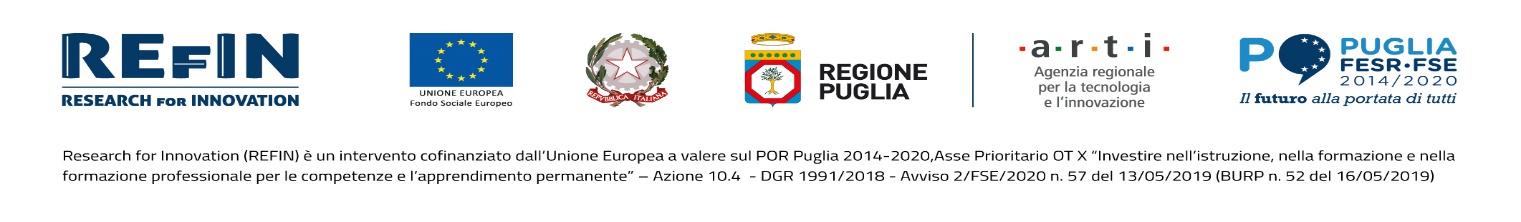 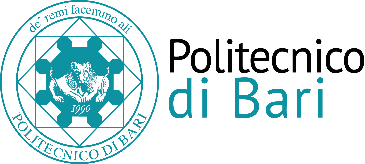 CODICE CUP: D94I20001410008Allegato A) Modello di domanda  Codice procedura RUTDa.REFIN.DMMM.20.05Alla Direzione Gestione Risorse e Servizi IstituzionaliSettore Risorse UmaneUfficio ReclutamentoPolitecnico di BariVia Amendola, 126/B70126 - BARI__l __ sottoscritt__   ______________________________________________________________________nat__ il __________________ a ___________________________________________________ (prov. ___) residente a _____________________________________________________________________________ c.a.p. _________________ (prov ____) Via_________________________________________________________________________, n. ________Codice fiscale: __________________________________________________________________________C H I E D Edi partecipare alla procedura di reclutamento di n.1 posto di ricercatore a tempo determinato, della durata di 36 mesi, con regime di impegno a tempo pieno, ai sensi dell’art. 24, comma 3, lettera a), della Legge 30 dicembre 2010, n. 240 presso il Dipartimento di Meccanica, Matematica e Management, nel S.S.D. 
ING-IND/09 “Sistemi per l’energia e l’ambiente” - Avviso pubblico n. 2/FSE/2019 “Research for Innovation” (REFIN) – POR Puglia FESR FSE 2014-2020 – Asse X - Azione 10.4– codice RUTDa.REFIN.DMMM.20.05, come di seguito specificato:La procedura per la quale viene inoltrata la presente istanza è indetta con decreto rettorale n.464 del 05/08/2020 ed il relativo Avviso è pubblicato nella Gazzetta Ufficiale della Repubblica Italiana (4ª Serie Speciale – Concorsi ed Esami) n.68 del 01/09/2020.A tal fine, consapevole che, ai sensi dell’art. 76 del D.P.R. n. 445/2000, le dichiarazioni mendaci, la falsità negli atti e l’uso di atti falsi sono puniti ai sensi del codice penale e dalle leggi speciali in materia, e consapevole, altresì, che, ove i suddetti reati siano commessi per ottenere la nomina a un pubblico ufficio, possono comportare, nei casi più gravi, l’interdizione temporanea dei pubblici uffici, il/la sottoscritto/a   DICHIARA QUANTO SEGUE:di possedere la cittadinanza (barrare la casella corrispondente)italiana;del seguente Stato appartenente all’Unione Europea:  ____________________________________;del seguente Stato non appartenente all’Unione Europea: _________________________________; di possedere il seguente titolo/requisito utile per l’ammissione alla procedura di cui alla presente domanda, come specificato all’art. 2 del bando: dottore di ricerca o titolo equivalente, conseguito in Italia o all’estero, in Ingegneria industriale;di non avere, attualmente, o aver avuto, in precedenza, contratti in qualità di assegnista di ricerca e di ricercatore a tempo determinato ai sensi degli articoli 22 e 24 della Legge 240/2010 presso il Politecnico di Bari o altri atenei italiani, statali, non statali o telematici, nonché presso enti di cui al comma 1 dell’art. 22 della medesima Legge, per un periodo che, sommato alla durata prevista dal contratto messo a bando, superi complessivamente i 12 anni, anche non continuativi;di non essere già assunto/a a tempo indeterminato come professore universitario di prima e seconda fascia ovvero come ricercatore universitario, ancorché cessato/a dal servizio;non avere un grado di parentela o di affinità, fino al quarto grado compreso, con un professore appartenente al Dipartimento che effettuerà la chiamata, ovvero con il Rettore, il Direttore Generale, un componente del Consiglio di Amministrazione, secondo quanto previsto dall’art. 18, comma 1, lettere b) e c) della Legge 240/2010;di godere dei diritti civili e politici;di essere fisicamente idoneo/a all’impiego; di non avere riportato condanne penali e non essere a conoscenza di avere procedimenti penali pendenti;ovvero (specificare le condanne riportate, indicando gli estremi delle relative sentenze e gli eventuali procedimenti penali pendenti a loro carico) di non essere stato/a destituito/a o dispensato/a dall’impiego presso una Pubblica Amministrazione per persistente insufficiente rendimento, ovvero di non essere stato/a dichiarato/a decaduto/a da un impiego statale, ai sensi dell’art. 127, 1° comma, lett. d), del D.P.R. 10/01/1957, n. 3;di essere a conoscenza che, ai sensi dell’art. 15 della legge 12/11/2011, n. 183 (legge di stabilità 2012) “le certificazioni rilasciate dalla pubblica amministrazione in ordine a stati, qualità personali e fatti sono valide e utilizzabili solo nei rapporti tra privati. Nei rapporti con gli organi della pubblica amministrazione e i gestori di pubblici servizi i certificati e gli atti di notorietà sono sempre sostituiti dalle dichiarazioni di cui agli articoli 46 e 47”;di essere consapevole che le comunicazioni ai candidati avverranno – se non disposto diversamente - tramite pubblicazione sul sito web del Politecnico e che tale pubblicazione ha valore di notifica a tutti gli effetti;e dichiara, inoltre:Per i soli cittadini italiani:a) 	di essere iscritto nelle liste elettorali del Comune di _________________________________________, ovvero di non essere iscritto o cancellato dalle medesime liste elettorali per i seguenti motivi: 	____________________________________________________________________________________;b) 	di trovarsi nella seguente posizione nei riguardi degli obblighi militari: ___________________________ ___________________________________________________________________________________  .Per i soli cittadini di Stati appartenenti o non appartenenti all’Unione Europea:a) 	di godere dei diritti civili e politici nel seguente Stato di appartenenza o di provenienza: __________________________________________________________________________________ ;b) 	di avere adeguata conoscenza della lingua italiana.Sezione riservata ai candidati riconosciuti disabili a norma dell’art. 1, comma 4, della legge n. 68/1999:di essere riconosciuto/a disabile ai sensi della legge n. 68/1999 e di avere necessità delle seguenti speciali modalità di svolgimento delle prove d’esame: ___________________________________________________________________________________________________________________________________________________________________________________________________________________________________________________________________________________ (indicare eventuali ausili, tempi aggiuntivi),in relazione alla propria condizione di seguito specificata: ________________________________________ _______________________________________________________________________________________di eleggere quale recapito, agli effetti della valutazione comparativa, il seguente indirizzo: dott/dott.ssa _________________________________ , via _______________________________________________ n. civico ________________, città ____________________________________ cap ________________, telefono ________________________________, n. cellulare __________________________, e-mail _____________________________________________________________,  riservandosi di comunicare tempestivamente a codesto Politecnico ogni eventuale variazione del recapito medesimo;di riconoscere che Il Politecnico di Bari non assume alcuna responsabilità per il caso di irreperibilità del destinatario e per dispersione di comunicazioni dipendente da inesatta indicazione del recapito da parte del candidato o da mancata oppure tardiva comunicazione del cambiamento dell’indirizzo indicato nella domanda. L’Amministrazione inoltre non assume alcuna responsabilità per eventuale mancato oppure tardivo recapito delle comunicazioni relative al concorso per cause non imputabili a colpa dell’Amministrazione stessa, ma a disguidi postali o telegrafici, a fatto di terzi, a caso fortuito o forza maggiore.Il/la sottoscritto/a allega alla presente domanda:curriculum, prodotto in duplice copia, della propria attività scientifica e didattica, redatto in lingua italiana, sottoscritto con firma autografa in originale e con l’esplicita indicazione che tutto quanto in esso dichiarato corrisponde a verità ai sensi degli articoli 46 e 47 del D.P.R. n. 445/2000;sinodocumenti attestanti i titoli ritenuti utili ai fini della procedura selettiva (esclusi i titoli rilasciati da altre Pubbliche Amministrazioni, per i quali si presenta autocertificazione secondo lo schema allegato “B”) e relativo elenco, in duplice copia, sottoscritto con firma autografa in originale;sinon. __________ pubblicazioni, ivi compresa la tesi di dottorato, nel limite stabilito dall’art. 1 nel limite massimo stabilito dall’art.1 del bando in oggetto, che sono ritenute utili ai fini della valutazione comparativa, e relativo elenco datato e sottoscritto prodotto in duplice copia. Per quanto riguarda le modalità di trasmissione delle pubblicazioni, si rimanda al successivo articolo 4sinoricevuta del versamento di € 25,82 a titolo di contributo per le spese relative all’organizzazione ed all’espletamento della procedura concorsuale, effettuato attraverso Conto corrente postale n. 9704, intestato a “POLITECNICO DI BARI”, specificando l’indicazione della causale: “partecipazione procedura RUTDa.REFIN.DMMM.20.05”;sino copia digitale (preferibilmente in formato .pdf) su pen drive o CD o DVD, di tutta la documentazione trasmessa, ivi incluse le pubblicazioni, nel caso in cui la domanda di ammissione ed i relativi allegati siano stati trasmessi mediante raccomandata con avviso di ricevimento.sinofotocopia del codice fiscale e di un documento in corso di validità;sinoelenco analitico, in duplice copia, di quanto allegato alla domandasinoIl/la sottoscritto/a dichiara di essere informato/a, ai sensi e per gli effetti di cui al Decreto Legislativo 196/2003 e ss.mm.ii. che i dati personali raccolti saranno trattati, anche con strumenti informatici, esclusivamente nell’ambito del procedimento per il quale le presenti dichiarazioni vengono rese, e pertanto esprime il proprio consenso al trattamento degli stessi dati. Luogo e data ___________________________Firma _______________________________DipartimentoDipartimento di Meccanica Matematica e Management (DMMM)Sede di ServizioBari - TarantoSettore Concorsuale09/C1 – Macchine e sistemi per l’energia e l’ambiente09/C1 – Fluid machinery, energy systems and power generationSSDING-IND/09 - Sistemi per l’energia e l’ambienteING-IND/09 - Energy systems and power generationTitolo del Progetto di RicercaSimulazione Fluidodinamica e Analisi Sperimentale di processi di combustione di combustibili rinnovabili per produzione di energiaSimUlations and exPEriments of Renewable combustion for GREen Energy production (SUPERGREEN)Codice int. proceduraRUTDa.REFIN.DMMM.20.05